Calade Centre socioculturel en Pays de Sommières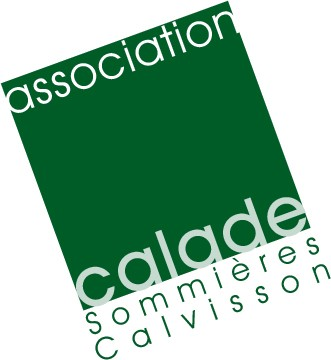 1 rue Poterie 30250 Sommières Tél : 04 66 93 20 20  Fax : 04 66 93 20 21E mail : centresocial.sommieres@calade.orgwww.calade.orgS’engager dans l’accueil du soir pour l’année 2020-2021au primaireDans une démarche d’engagement réciproque, ce document, à la signature des différents partenaires, précise ce qui est attendu de chacun d’entre eux. Il sert de référence commune.Engagements partagésCoopération établie entre :Qu’est- ce- que le CLAS ?•Le Contrat d’Accompagnement à la Scolarité (CLAS) est mis en place pour renforcement l’égalité des chances des enfants et des jeunes des cycles primaires et secondaires. •Il privilégie l’aide méthodologique et la pédagogie du détour en encourageant le goût de la culture, l’envie d’apprendre et le plaisir de découvrir, en s’attachant à renforcer le sens de la scolarité et la confiance des enfants et des jeunes dans leurs capacités de réussite.•Le CLAS s’articule avec les projets d’établissements ainsi qu’avec les autres dispositifs de réussite éducative (Projets éducatifs Locaux (PEL),Programme de Réussite Educative (PRE) etc).•Il crée un partenaire entre l’enseignant, les(s) parent(s), l’enfant et l’animateur CLAS.Calade Centre socioculturel en Pays de Sommières1 rue Poterie 30250 Sommières  Tél : 04 66 93 20 20  Fax : 04 66 93 20 21E mail : centresocial.sommieres@calade.orgwww.calade.orgFiche personnalisée pour l’année 2020-2021Au primaireMes centres d'intérêt, mes matières préférées:Le français	- Conjugaison	
	- Orthographe	
                       	- Grammaire		- Lecture		- Compréhension de texte/Consignes		- Rédaction	Les Mathématiques	- Tables de multiplication		- Les opérations		- Les problèmes		- La géométrie	Mes attentes : Les leçonsApprendre	- A m’organiser (ex : noter mes devoirs dans le cahier de texte)		- A me poser, me concentrer	Activités préférées :	□ Manuelles		□ Sportives		□ Culturelles		□ Autres : (précisez)	Signature de l’enfant 
NomPrénomTéléphone MailL’enseignantEtLe(s) parent(s)Et :L’enfant :Et :L’animateur référent :L’enseignant :Je soussigné(e) Madame, Monsieur …………………………………………………………………………………….enseignant à ………………………………………………………en classe de ……………………………m’engage à :            ●Rencontrer l’animateur  avec les parents si besoin            ●Echanger durant l’année avec les animateurs sur les progrès des enfants            ●Proposer un ou deux axes de progrès pour l’enfantSignatureLes parentsJe soussigné(e) Madame, Monsieur ……………………………………………………………………………………… m’engage/nous engageons à :        ● Regarder régulièrement son cahier de texte, son « cahier du soir », en vérifier la tenue (présentation régulière et claire).             ●Prévenir si notre enfant ne peut pas se rendre à une séance d’accompagnement à la scolarité             ● Assister  aux différents rencontres, manifestations … en lien avec mon enfant● Prévenir s’il y a un changement dans la venue de notre enfant           ● Avoir bien pris connaissance du règlement de l’accompagnement à la scolarité lors de l’inscription de mon enfant● Suivre, encourager et motiver mon enfant dans son travail scolaire● Interpeller la coordinatrice en cas de besoin.●Si possible à participer à une ou deux ateliers dans l’année.●Informer l’animateur sur les besoins de mon enfant selon la situation scolaire.● Autoriser les animateurs et enseignants à échanger durant l’année sur les progrès de mon enfantSignatureL’animateur référent :Je soussigné(e) Madame/Monsieur ………………………………………………………………………………………………………………. animateur référent au sein de …………………………………………………………………………………………………………….m’engage à :              ●Accompagner l’enfant  dans sa scolarité              ●Organiser des activités qui favorisent les apprentissages●Faire le lien avec l’école●Rencontrer ses parents●Prendre en compte le diagnostic de l’enseignant●Adapter l’action CLAS aux besoins de l’enfant et obtenir son adhésion●Respecter la confidentialité des renseignements obtenus concernant la familleSignatureL’enfantJe soussigné(e) ………………………………………………………………………………..m’engage à :● Adhérer à la proposition d’activités● Exprimer mes souhaits et mes difficultés avec l’animateur● Participer régulièrement aux activités● Respecter les consignes de l’animateur,● M’investir dans le fonctionnement du groupe● M’exprimer sur mes projets du groupe en fin d’année scolaire   ● Noter clairement et complètement les devoirs et les leçons dans mon cahier de texte, dans mon « cahier du soir » et apporter le matériel scolaire demandé.	● Travailler des leçons ou des difficultés que j’ai sur la 1ère heure, même si je n’ai pas de devoirs donnés par l’école           	● Participer au rangement du matériel et respecter le règlement intérieur écrit ou oral.           	● Respecter les horaires	● Etre respectueux (envers les autres enfants et les intervenants)Signature    Nom :											Prénom :Ecole :						Classe :